data ................................…


.....................................…
Organizator
WNIOSEK
o zawarcie umowy o odbywanie stażu przez bezrobotnych
Podstawa prawna:
art. 53 ustawy  z dnia 20 kwietnia 2004r. o promocji zatrudnienia i instytucjach rynku pracy /tekst jednolity Dz. U. z 2023 roku, poz. 735 z późn zm./, rozporządzenie Ministra Pracy i Polityki Społecznej 
z dnia 20 sierpnia 2009r. w sprawie szczegółowych warunków odbywania stażu przez bezrobotnych /Dz. U. nr 142 poz. 1160/
I. Dane dotyczące organizatora:
1. Firma lub imię i nazwisko organizatora: ….........................................................................………………..…………………………..
siedziba:  ...................................................................................................................…...
miejsce prowadzenia działalności:
….........................................................................………………..…………………………..
nr telefonu .........………...........…….....…....., nr faksu .....…..….……...........……..........., 
e -mail .........………...........…….....….....,
2.  Forma prawna organizatora ….........................…....……………..............................… posiadającego wpis do:
- KRS
- CEIDG
- inne …...............................................................................................................................…
3. Numer NIP ….......................................................................................................................………..
4.  Numer REGON …............…...................................................................................…
5. Data rozpoczęcia działalności gospodarczej ….....................................................................…
6. Czy realizacja programu stażu umożliwi stażyście zdobycie umiejętności/kompetencji lub kwalifikacji do podjęcia pracy w sektorze:
a) zielonej gospodarki *             
b) cyfrowym                               
c) istotnym dla regionalnych/lokalnych specjalizacji                    
d) związanych z usługami zdrowotnymi i opiekuńczymi              
e) żadne z powyższych     
Charakterystyka działań podmiotu w ramach ww. obszaru:
…………………………………………………………………………………………………..
…………………………………………………………………………………………………….
*Umiejętności zielone – umiejętności o charakterze zawodowym lub ogólnym, niezbędne do pracy w sektorze zielonej gospodarki, czyli takiej, która jest oparta na odnawialnych źródłach energii, nowoczesnych technologiach ukierunkowanych na niskoemisyjności i zasobooszczędności, a także na zarządzaniu środowiskowym w przedsiębiorstwach. 
* Zielona gospodarka - to taka, której prowadzenie skutkuje poprawą jakości życia człowieka i jednocześnie zmniejszenie zagrożeń dla środowiska naturalnego. Zielona gospodarka jest niskoemisyjna, oszczędna w zużyciu surowców i włączająca społecznie. Zielona gospodarka pobudza wzrost dochodu i zatrudnienia dzięki publicznym i prywatnym  inwestycjom wpływającym na zmniejszenie emisji CO2  i zanieczyszczeń, sprzyja większej efektywności wykorzystania energii i zasobów, a także zachowaniu różnorodności biologicznej i krajobrazowej.
7.  Dane osoby upoważnionej do reprezentowania i podpisania umowy:
- imię i nazwisko………………………………………………………………………………...
- stanowisko……………………………………………………………………………………...
8. Dane osoby upoważnionej do kontaktu z Powiatowym Urzędem Pracy:
- imię i nazwisko..........................................................................................................…
 -  stanowisko................................................................................................................…
- nr telefonu …...........................……………………………………………………………... 
9. Liczba pracowników w przeliczeniu na pełny wymiar czasu pracy …......................…
10. Czy organizator aktualnie złożył wniosek o organizację stażu w innym Powiatowym     Urzędzie Pracy?
    nie                                        tak  dla liczby osób ……………………………….....…
11. Liczba osób bezrobotnych odbywających staż w dniu złożenia wniosku .......…....…
12.Czy organizator w okresie 3 lat poprzedzających złożenie wniosku współpracował 
z Powiatowym Urzędem Pracy  /jeśli tak to w jakiej formie – proszę zaznaczyć właściwe/a) staż, 
b) przygotowanie zawodowe,  
c) prace interwencyjne, 
d) dotacja na działalność gospodarczą, 
e) refundacja kosztów wyposażenia stanowiska pracy, 
f) refundacja kosztów poniesionych na wynagrodzenie, nagrody oraz składki ZUS dla 
skierowanego bezrobotnego do 30 roku życia  
II. Dane dotyczące organizacji stażu:
1. Zgłaszam ofertę przyjęcia na staż: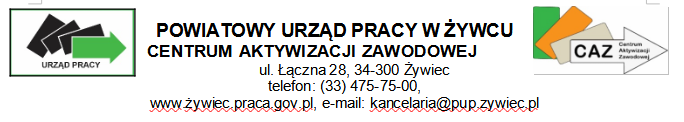 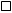 2. Nazwa stanowiska pracy..........................................................................................…
3. Nazwa komórki organizacyjnej …...........................................…............................…..
4. Miejsce odbywania stażu /adres/..............................................................................…………………………………………………………………………………………………….
5. Wymagane badania lekarskie na danym stanowisku /podkreślić właściwe/:  podstawowe, 
do celów sanitarno – epidemiologicznych, z czynnikami szkodliwymi i inne (podać jakie)..............................................................................................................................…
6. Imię, nazwisko oraz stanowisko opiekuna bezrobotnego
…...............................................................................................................................……
7. Dane osób bezrobotnych, których organizator stażu planuje przyjąć na staż:Do odbywania stażu mogą być kierowane wyłącznie zarejestrowane osoby bezrobotne, którym w ramach Indywidualnego Planu Działania możliwa jest do zastosowania ww forma wsparcia.  8.Czy organizator zatrudni osoby odbywające staż po jego zakończeniu?
TAK        NIE1
Ilość osób, które będą zatrudnione po okresie odbywania stażu, forma przewidywanej umowy oraz wymiar czasu pracy:
- umowa o pracę na czas nieokreślony w wymiarze ………………………. etatu
- umowa o pracę na okres co najmniej jednego miesiąca w wymiarze ………………… etatu



...............................................…
/pieczątka i podpis organizatora
Załączniki:
Program stażu - 2 egzemplarze - sporządzony oddzielnie dla każdego stanowiska /stanowiący załącznik nr 1/.
Oświadczenie /stanowiące załącznik nr 2/.
Uwaga!
1. Należy wypełnić  każdą pozycję wniosku i programu stażu  /ewentualnie używać wyrażeń: „nie dysponuje”, „nie dotyczy”, „nie wymagane”/.
2. Wnioski niekompletne nie będą rozpatrywane.
3. W terminie miesiąca od dnia otrzymania, Urząd informuje organizatora pisemnie 
o sposobie rozpatrzenia wniosku.
4. Zgodnie z art. 59b ust. 1 ustawy  z dnia 20 kwietnia 2004r. o promocji zatrudnienia 
i instytucjach rynku pracy wykazy pracodawców, z którymi zawarto umowy 
o zorganizowanie stażu podawane są do wiadomości publicznej.
Załącznik nr 1
Program Stażu
Sporządzony w dniu …..............................................................................................................………………..
przez organizatora …………………………………………………………………………………...
/firma lub imię i nazwisko organizatora/ 
z siedzibą .…............................................................................................................................. 
miejsce odbywania stażu ….......................................................................................................…………………..
reprezentowanego przez…………………………………………………………..........………….
nazwa zawodu lub specjalności………………………………………………………....….……... godziny odbywania stażu …..................................................................................................……………………....
nazwa komórki organizacyjnej i stanowiska ……………………………………......……....…………………………………………Rodzaj uzyskiwanych kwalifikacji lub umiejętności zawodowych po zakończonym stażu ....................................................................................................................................................................................................................................................................….
Sposób potwierdzenia nabytych kwalifikacji lub umiejętności zawodowych po zakończonym stażu - opinia z przebiegu stażu.
Opiekun osoby objętej programem stażu ..................................................................................………………………………..
/imię, nazwisko i stanowisko/..........................................................................................................................................



..................................................…
/pieczątka i podpis organizatora/
Załącznik nr 2
OŚWIADCZENIE ORGANIZATORA
Pouczony o odpowiedzialności karnej za podanie nieprawdziwych danych /art. 233 § 1 KK/ oświadczam, że:
- nie toczy / toczy* się w stosunku do organizatora stażu postępowanie upadłościowe       i nie został / został* zgłoszony wniosek o likwidację,
- organizator stażu nie zalega / zalega* w opłatach wobec Zakładu Ubezpieczeń Społecznych, wobec Urzędu Skarbowego z tytułu zobowiązań podatkowych oraz Państwowego Funduszu Rehabilitacji Osób Niepełnosprawnych,
- dane zawarte w niniejszym wniosku są zgodne z prawdą,
- w okresie 365 dni przed dniem zgłoszenia oferty pracy organizator nie został / został* skazany prawomocnym wyrokiem za naruszenie praw pracowniczych oraz nie jest objęty postępowaniem wyjaśniającym w tej spawie,
- organizator stażu wyraża zgodę na zbieranie, przetwarzanie, udostępnianie 
i archiwizowanie danych osobowych zgodnie z Rozporządzeniem Parlamentu Europejskiego i Rady(UE) 2016/679 z dnia 27.04.2016r. w sprawie ochrony osób fizycznych w związku z przetwarzaniem danych osobowych   i w sprawie swobodnego przepływu takich danych oraz uchylenia dyrektywy 95/46/WE (ogólne rozporządzenie o ochronie danych osobowych lub RODO) (Dz.Urz. UE L. 119, s.1) w związku               z organizacją stażu,
zapoznałem się z „Zasadami rozpatrywania wniosków o organizację stażu przez Powiatowy Urząd Pracy w Żywcu”. 

..................................................…
/pieczątka i podpis organizatora/
* niewłaściwe skreślićLp.Nazwa zawodu /zgodnie z klasyfikacją zawodów i specjalności/
Kod zawoduIlość osóbProponowany okres stażu /nie krótszy niż 3 miesiące/Wymagania dot. predyspozycji psychofizycznych, poziomu wykształcenia oraz innych niezbędnych kwalifikacji12345Lp.Imię i NazwiskoData rejestracji                 w PUPNumer PESEL  lubnumer ewidencyjny1234Okres odbywania stażuZakres zadań zawodowych przewidywanych do wykonania przez bezrobotnego